imię i nazwisko kandydata nabór nr  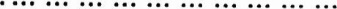 stanowisko ds. .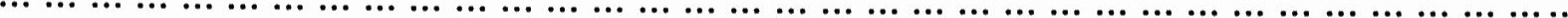 OŚWIADCZENIE O WYRAŻENIU ZGODY                                                                                      NA PRZETWARZANIE DANYCH OSOBOWYCHNa podstawie art. 6 ust. 1 lit a Rozporządzenia Parlamentu Europejskiego i Rady (UE) 2016/679 z dnia 27 kwietnia 2016 r. w sprawie ochrony osób fizycznych w związku z przetwarzaniem danych osobowych i w sprawie swobodnego przepływu takich danych oraz uchylenia dyrektywy 95/46/WE (ogólne rozporządzenie o ochronie danych „RODO”) wyrażam zgodę na przetwarzanie moich danych osobowych przez Schronisko dla Zwierząt w Bydgoszczy, w celu wzięcia udziału w naborze na wolne stanowisko pracy w Schronisku dla Zwierząt w BydgoszczyZostałem(łam) poinformowany(a) o możliwości wycofania zgody w każdym czasie poprzez złożenie pisemnego oświadczenia o wycofaniu zgody do Dyrektora Schroniska. Mam świadomość, że wycofanie zgody nie wpływa na zgodność z prawem przetwarzania, którego dokonano na podstawie tej zgody przed wycofaniem oraz, że wycofanie zgody na przetwarzanie danych jest równoznaczne z rezygnacją w udziale w procesie rekrutacji.data i podpis kandydata